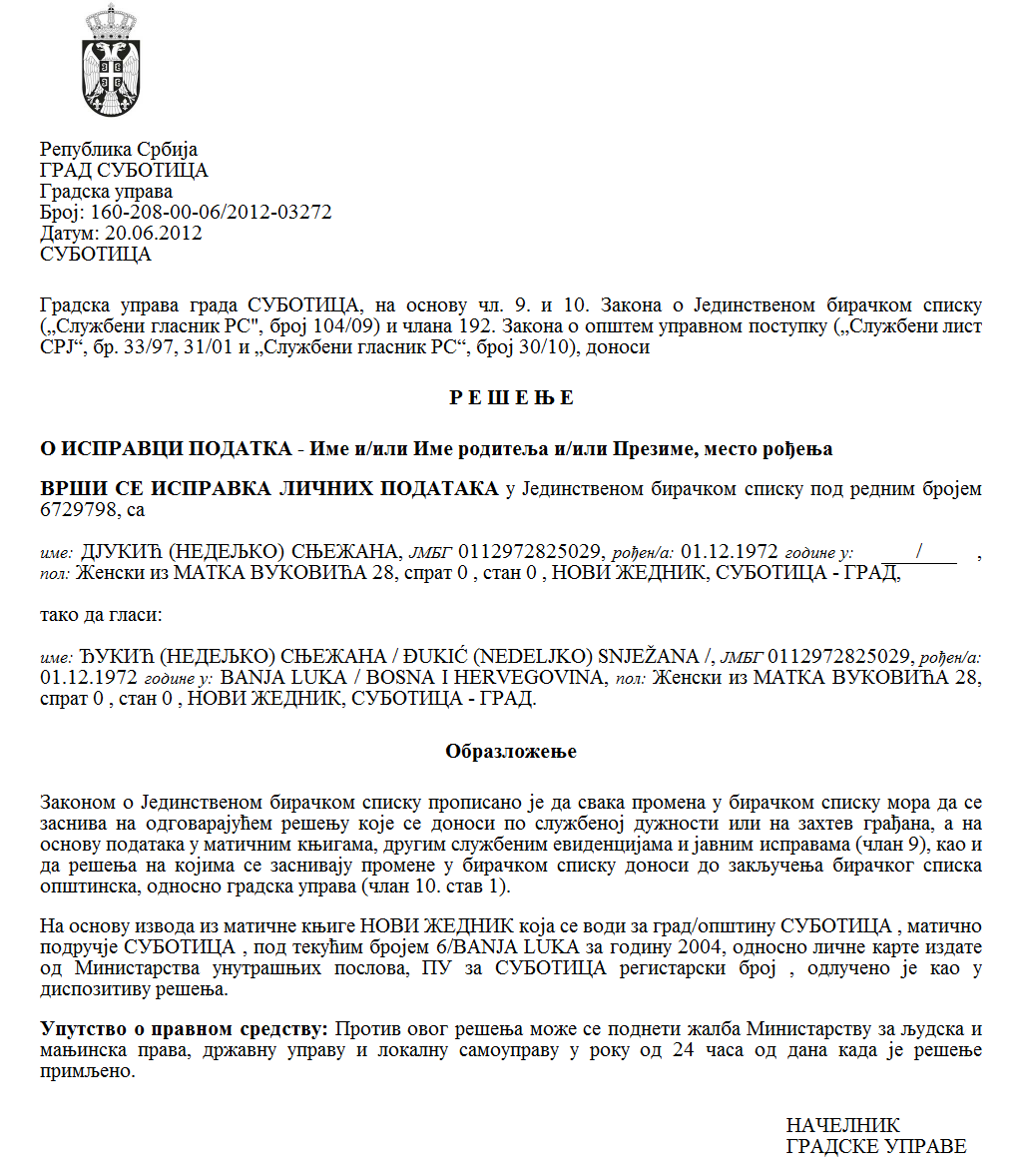 Szerb Köztársaság Vajdaság Autonóm Tartomány Zenta község Zenta község polgármestere Szám: 46-2/2021-I Kelt: 2022.12.19. ZENTA A helyi önkormányzatról szóló   törvény (az SZK Hivatalos Közlönye,  129/2007., 83/2014. – más törv., 101/2016. – más törv., 47/2018., 111/2021. – más törv. sz.) 44. szakasza 1.  bekezdésének  6. pontja,  Zenta község alapszabálya (Zenta Község Hivatalos Lapja,  4/2019. sz.) 61. szakasza 1. bekezdésének 9. pontja és az építési telekről szóló rendelet (Zenta Község Hivatalos Lapja, 17/2009., 25/2010., 2/2014., 8/2019. és 36/2020. sz.) 6. szakasza, valamint Zenta község köztulajdonából az építési területen levő telek elidegenítéséről szóló rendelet (Zenta Község Hivatalos Lapja, 15/2022. sz.) 3. szakasza alapján Zenta község polgármesterem e g h i r d e t iaz írásos árajánlatok begyűjtésének eljárását Zenta község köztulajdonában levő építési területen levő telek elidegenítése céljából  AZ ELIDEGENÍTÉS MÓDJA: írásos árajánlatok begyűjtésének eljárása. AZ ELIDEGENÍTÉS TÁRGYA az építési területen levő telek 1/1 része, - 1. osztályú szántó, területe 1107 m2, amely Tornyoson, a Falu táblában található a tornyosi k. k. 366-os parcellaszámán, amely a tornyosi k. k. 4186-os számú   Ingatlanlapjában van bejegyezve. A szóban forgó építési telek kezdő, illetve legalacsonyabb összege 387.450,00 dinárt tesz ki, Zenta község Községi Közigazgatási Hivatala Helyi adóigazgatási alosztályának 2022.10.12-én kelt, 46-39/2022-I iktatószámú értékbecslésével összhangban. A tornyosi k. k. 366-os számú kataszteri parcella Tornyoson található a lakóövezetben. A szóban forgó parcellán a lakóövezetben a következő fő létesítmények kiépítése engedélyezett: a lakóövezetben engedélyezett, mint  fő létesítmény kiépítése: családi- vagy többcsaládos  lakólétesítmények,  üzletviteli, gyártási és vallási létesítmények és azok kombinációja. Lehetséges két lakólétesítmény kiépítése egy építési parcellán, ha az erre az övezetre előirányozott többi feltétel (urbanisztikai mutatók, a létesítmények egymás közötti távolsága stb.) megléte esetén, valamint az a feltétel is teljesül, hogy a parcella utólagos  felosztása esetén, mindkét létesítmény rendelkezni fog közútra történő kijárattal (közvetlenül vagy magántulajdonban levő átjárón keresztül). A fő létesítmények  mellett a szóban forgó parcellán engedélyezett a következő egyéb létesítmények kiépítése: garázsok, kamrák, nyári konyhák, átereszek, jószágistállók, baromfiépületek, jószágoknak kieresztések, trágyadombok, vízhatlan beton szennygödrök, kutak, kerítések, trafóállomások, rádió-bázis állomások stb. A  lakóövezetben az alábbi üzletviteli tevékenységek folytatása engedélyezhető:  kiskereskedelem, termelési és szolgáltatói kisipar, vendéglátói és szolgáltatói tevékenységek, valamint az oktatással, egészségüggyel, szociális védelemmel, kultúrával, sporttal, rekreációval és kommunális szolgáltatásokkal kapcsolatos tevékenységek. A lakóövezetben engedélyezhetőek kisebb volumenű gyártói tevékenységek, amennyiben biztosítható a környezetvédelmi feltételek betartása.  A lakóövezetben nem engedélyezett farmok, nagyobb teljesítményű gyártói és   raktárlétesítmények kiépítése, kivéve ha az a mezőgazdasági birtok szükségleteinek céljából történik, sem pedig zajjal, káros gázokkal, sugárzással, megnövekedett volumenű forgalommal járó tevékenység végzése, illetve olyan tevékenységé, amely bármi módon veszélyeztetheti a lakhatás minőségét.A földterület rendezettsége: adottak a műszaki feltételek a kommunális  infrastruktúra berendezéseire, illetve létesítményeire való csatlakozásra. A létesítmények infrastruktúra hálózatra (elektromos hálózat, optikai kábel stb.) történő rácsatlakoztatása a beruházó, illetve a létesítmény tulajdonosának az egyesített eljárásrend keretében benyújtott kérelme alapján történik, ám a kérelmezőnek viselnie kell a csatlakozás valós költségeit.  A szóban forgó építési telek látott állapotban kerül elidegenítésre.  Az írásos árajánlatok begyűjtésének eljárását a Zenta község építési telkeinek köztulajdonból való elidegenítésével, illetve bérbeadásával megbízott bizottság folytatja le. Az írásos árajánlatok begyűjtési eljárásában részvételre jogosultak azok a hazai és külföldi jogi és természetes személyek, melyek a Zenta község Közigazgatási Hivatala – Ingatlan közvagyonból való elidegenítését célzó letéti számlára, melynek száma: 840-0000001247804-43, a 84-231 hivatkozási szám feltüntetése mellett befizették a Zenta község köztulajdonából elidegenítésre kerülő ingatlan közzétett kezdőárának 10%-át.Az írásos árajánlatok begyűjtésének eljárása során benyújtott ajánlatnak kötelezően tartalmaznia kell:1. az ajánlattevő természetes személy családi és utónevét, lakcímét, valamint személyi számát, vállalkozók esetében pedig még az üzletnek az egységes üzletjegyzékből vett törzsszámát, valamint az adóazonosító számát is, 2. az ajánlattevő jogi személy megnevezését, illetve cégnevét, székhelyét, a tevékenységének a gazdasági alanyok cégjegyzékébe való bejegyzés bizonyítékát, valamint adóazonosító számát, 3. a szabályos képviseleti meghatalmazást, hitelesítve az aláírások, kéziratok és átiratok hitelesítéséről szóló törvény előírásaival összhangban,  4. a szóban forgó építési telekért ajánlott összeget, 5. a letét befizetéséről szóló bizonyítékot.Az írásos árajánlatok begyűjtésének eljárásában részt vevő külföldi jogi és természetes személyeknek az előző bekezdésben felsorolt bizonyítékokat az anyaországbeli törvényhozással és a Szerb Köztársaság jogszabályaival összhangban kell benyújtaniuk.  A jelen hirdetményben feltüntetett szükséges iratokat is tartalmazó ajánlatokat a  jelen hirdetmény közzétételétől számított 30 napon belül lehet benyújtani Zenta község építési telkeinek köztulajdonból való elidegenítésével, illetve bérbeadásával megbízott bizottság részére, Zenta község Közigazgatási Hivatala építésügyi és kommunális teendők osztálya vagyonjogi alosztályának címére: 24400 Zenta, Fő tér 1. sz., postai úton vagy közvetlenül a fogadóirodában. Az ajánlatokat kötelezően zárt borítékban kell benyújtani, feltüntetve, hogy melyik lokalitásra vonatkoznak, valamint a telek számát és külön feltüntetve: NEM FELBONTANDÓ.   Az elkésett és a szabálytalan árajánlatokat a bizottság elveti és nem fogja megvitatni. Elkésettnek tekintendő az az árajánlat, amelyet a hirdetményben megjelölt határidő letelte után nyújtottak be.  Szabálytalannak tekintendő az az ajánlat, amelyet nyitott borítékban nyújtottak be, vagy a borítékon nincs láthatóan feltüntetve, hogy az ajánlat melyik telekre vonatkozik, illetve amelyik nem tartalmazza a jelen hirdetmény IX. pontja szerinti szükséges adatokat és megkövetelt dokumentumokat, illetve az az ajánlat, amelyben a megajánlott adásvételi ár összege százalékban van kifejezve, vagy alacsonyabb a meghirdetett kezdőárnál. Az ajánlattevő a letéttel garantálja, hogy adásvételi szerződést köt az építési telek megvétele céljából, amennyiben az írásos árajánlatok begyűjtésének eljárásában  az ő ajánlata bizonyul legkedvezőbbnek.  A legkedvezőbb ajánlattevő által befizetett letét összegét beszámítjuk az elidegenítésre kerülő építési telek vételárába. Ha a legkedvezőbb ajánlat benyújtója, aki jogosultságot szerez az építési telek megvásárlására, nem köti meg az adásvételi szerződést a vételi jogosultságát megállapító határozat jogerőre emelkedésétől számított 30 napon belül vagy nem fizeti ki a vételárat az adásvételi szerződés megkötésétől számított 30 napon belül, elveszti a befizetett letét összegét. A nyilvános hirdetmény szerinti árajánlatok begyűjtésének eljárása sikeresnek tekintendő, ha a megadott határidőben legalább egy szabályos árajánlat érkezik be. A beérkezett árajánlatok bontására, melyen minden érdekelt ajánlattevő részt vehet, 2023. január 31-én kerül sor Zenta község székhelyén, Zenta, Fő tér 1. sz., a II. emeleti 71. számú teremben 15,00 órai kezdettel.A szóban forgó telket azon határidőben beküldött és szabályos ajánlat benyújtója vásárolhatja meg, aki az írásos árajánlatok begyűjtési eljárásában a legmagasabb vételárat ajánlotta a köztulajdonból elidegenítésre kerülő építési telekért.Az írásos árajánlatok begyűjtési eljárásában sikertelenül pályázóknak a beérkezett árajánlatok bontása napjától számított 15 napon belül fizetjük vissza a befizetett letét összegét. Az építési telek köztulajdonból való elidegenítéséről szóló határozatot Zenta község polgármestere hozza meg. Ez a határozat végleges a közigazgatási eljárásban, ám valamennyi ajánlattevő közigazgatási perben támadhatja meg a határozat átvételétől számított 30 napon belül. Az építési telek elidegenítéséről szóló határozat alapján a telek megvásárlására jogosultságot szerzett személy és Zenta község a határozat jogerőre emelkedésétől számított 30 napon belül megkötik az építési telek elidegenítésről szóló szerződést.  Ha a legkedvezőbb ajánlat benyújtója a Zenta község polgármestere által hozott határozat jogerőre emelkedésétől számított 30 napon belül nem köti meg az építési telek elidegenítéséről szóló szerződést, vagy azt a köznyilvántartásba való bejegyzés előtt felbontja, akkor a község polgármestere által hozott, az építési telek elidegenítésére vonatkozó határozat megsemmisítésre kerül.  A vevő kötelezettsége, hogy a vételárat egy összegben, a szerződés megkötésétől számított  30 napon belül megfizesse.  A vevő kötelezettsége, hogy viselje az esetleg elvégzésre kerülő építéselőkészületi cselekmények és építési munkálatok költségeit. A létesítmény, illetve a  létesítményrész építésekor, valamint a létesítmény, illetve a létesítményrész rendeltetésének megváltoztatása esetén a  vevő  köteles hozzájárulni az építési területen levő telek rendezéséhez, összhangban a Zentai Községi Képviselő-testület által meghozott, A telekrendezési járulék meghatározása kritériumainak és mércéinek megállapításáról szóló rendeletben megszabott mércékkel és kritériumokkal. Az írásos árajánlatok begyűjtése céljából kiírt hirdetménnyel kapcsolatos további tájékoztatást a Zenta község építési telkeinek köztulajdonból való elidegenítésével, illetve bérbeadásával megbízott bizottságtól lehet kérni vagy a (024) 655-470-es telefonszámon.  Czegledi Rudolf s.k.Zenta község polgármestere 